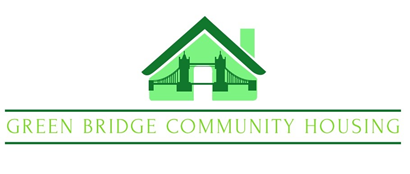 Referral FormReferrer Details
Applicant DetailsAccommodation HistoryAccommodation PreferenceHealth HistoryCriminal HistorySupport NeedsHazards and Risks	Other
DECLARATIONSTo be signed on behalf of the referring agency:By signing this declaration, I confirm that:
I have full consent from my client to share their personal information.The information I have provided is truthful and accurate to the best of my knowledge.I understand the information provided will be used by Green Bridge Community Housing for the purposes of assessing the client for supported accommodation.Green Bridge Community Housing may need to contact other agencies for information so we can process the application. This could include other housing providers, the probation service or other social services’ department.If inaccurate or incomplete information is provided it may result in your client losing any subsequent Green Bridge Community Housing accommodation. This application form will be kept on the service user’s file, to which the service user will have access. Any information you wish to be kept confidential must be recorded as “confidential third-party information only”.DateNameOrganisationContact NumberEmailNameDate of BirthAgeGenderNational Insurance NoContact NumberID AvailableBenefitsUniversal Credit    Employment Support Allowance  Employment Support Allowance  BenefitsPersonal Independence Payment  Other   Other   Status in the UKEthnic OriginLanguageInterpreter requiredAny dependents under the age of 18AddressStart DateEnd DateReferenceReason for LeavingAny ArrearsThis section of the form seeks to identify the individual’s preference towards accommodation.This section of the form seeks to identify the individual’s preference towards accommodation.Are they happy with shared accommodation?Yes No If no, please state why?Which areas are they interested in?Are they happy to relocate?Yes No This section of the form seeks to identify the individual’s medical history.This section of the form seeks to identify the individual’s medical history.Any physical health issues?Any mental health Issues?Any medication?Please provide details of the applicant’s GP and/or any other healthcare provider(s).Please provide details of the applicant’s GP and/or any other healthcare provider(s).GP SurgeryAny other healthcare providerThis section of the form seeks to identify if the individual has any criminal convictions, spent or unspent.This section of the form seeks to identify if the individual has any criminal convictions, spent or unspent.Any criminal offence?Are they currently on Licence? If yes, please state the License period.Any Exclusion Zones?This section of the form seeks to identify the individual’s support needs in relation to independent living skills and maintaining a tenancy.This section of the form seeks to identify the individual’s support needs in relation to independent living skills and maintaining a tenancy.Any support needs?(e.g. budgeting, chores, cooking, cleaning, self-care etc.)Any drug or alcohol misuse?Any support servicesName of support serviceSupport service/Key workercontact numberSupport service/keyworker emailIf there are any issues related to risk that need to be considered when working with this applicant, please tick the relevant boxes below. We may contact you for further information if required.If there are any issues related to risk that need to be considered when working with this applicant, please tick the relevant boxes below. We may contact you for further information if required.Risk to staff/othersRisk to selfRisk to propertyRisk to wider communityViolence, Harassment, abuseDomestic abuseSexual abuseArsonOffending HistoryAlcohol/Drug UseOther vulnerabilitySafeguardingAny other riskIf other, please state:                          If other, please state:                          Does the applicant have any other issues?Does the applicant have any other issues?Does the applicant have any other issues?Does the applicant have any other issues?Does the applicant have any other issues?Does the applicant have any other issues?Does the applicant have any other issues?If there is any further information to support this application, please tell us here:If there is any further information to support this application, please tell us here:If there is any further information to support this application, please tell us here:If there is any further information to support this application, please tell us here:If there is any further information to support this application, please tell us here:If there is any further information to support this application, please tell us here:If there is any further information to support this application, please tell us here:SignedNameAgency Date